内蒙古自治区青年创新人才奖申报系统申报单位用户操作指南2020年5月业务流程用户注册流程2、申报、审核流程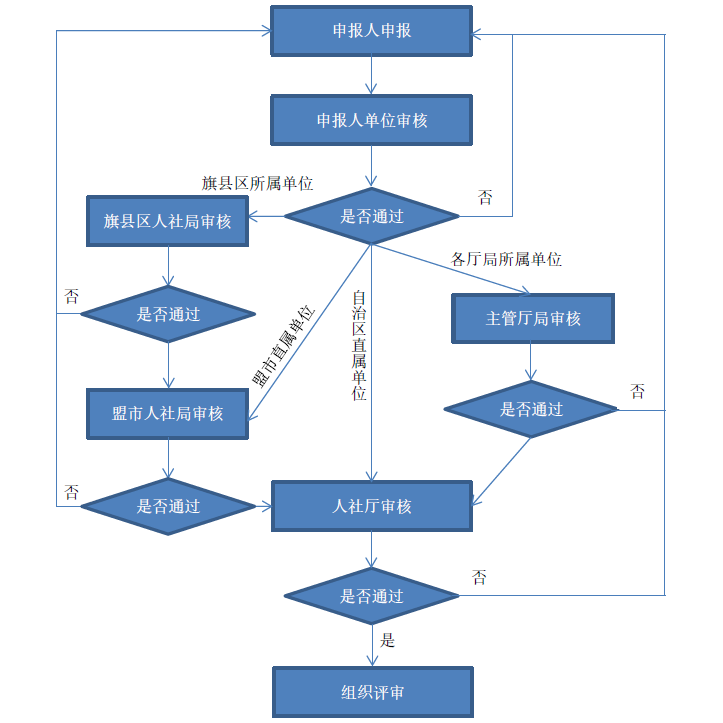 登录系统1、访问内蒙古人才信息库www.nmgrck.cn；2、快速通道栏目中找到“内蒙古自治区青年创新人才奖申报系统”，进入用户分类入口；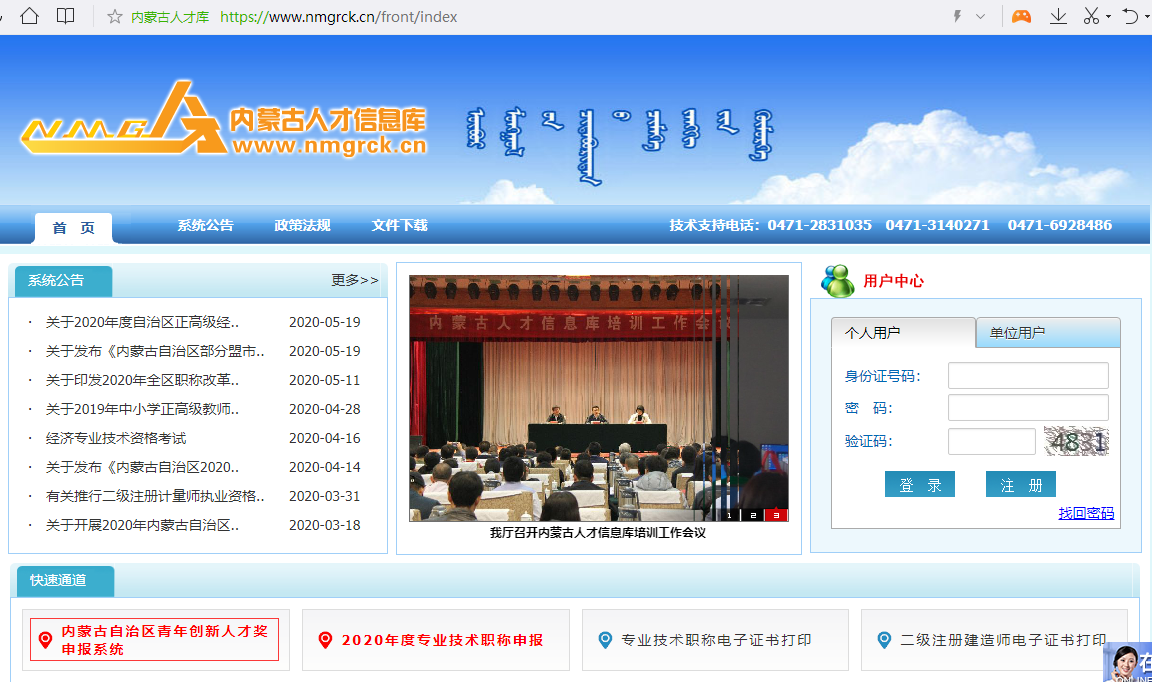 3、在分类入口点击“申报单位用户登录”，进入登录页； 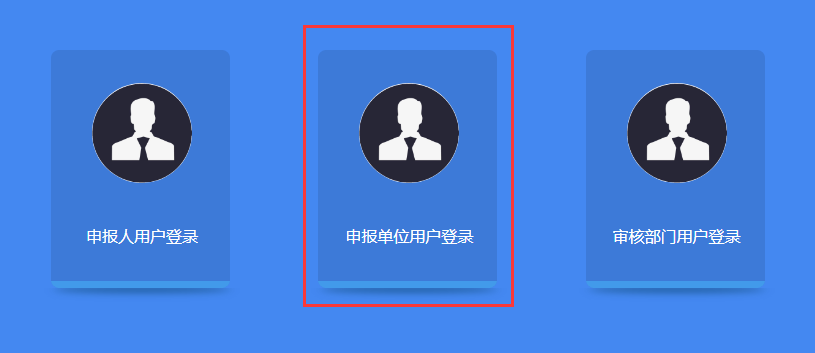 4、根据页面提示输入用户名、密码、验证码等信息，点登录；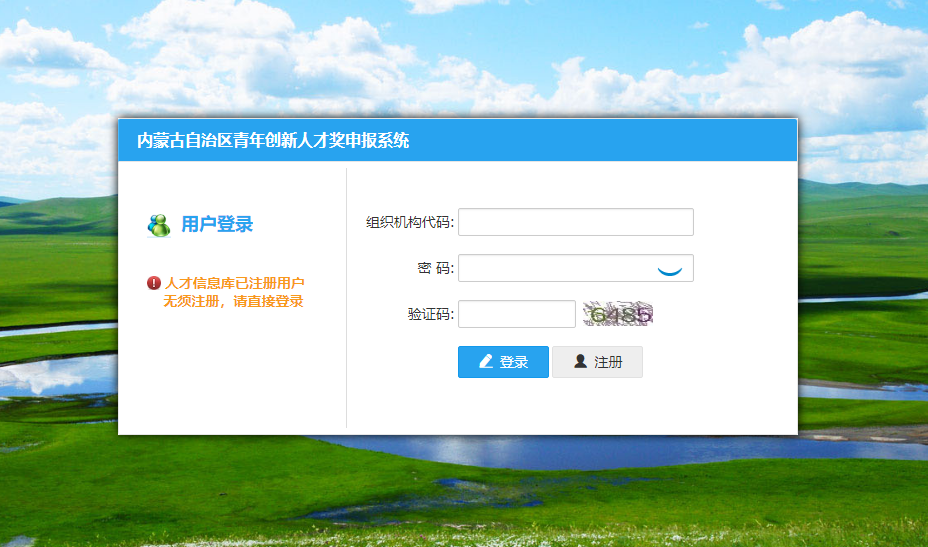 5、登录成功后如下图。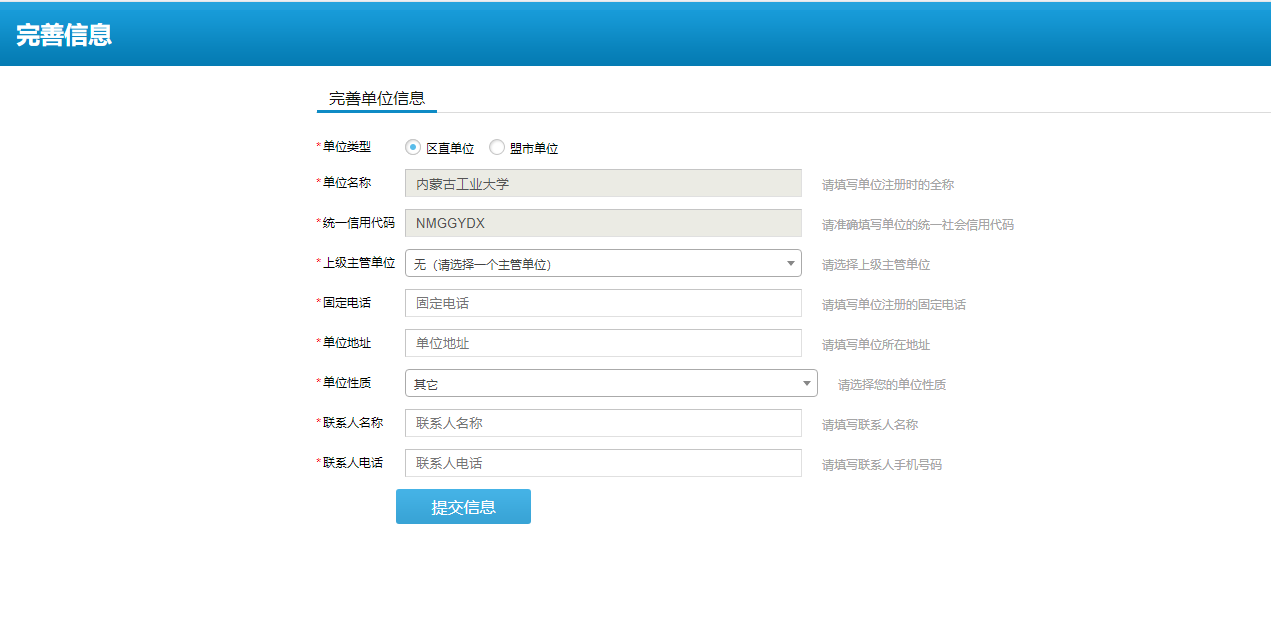 请准确选择您的上级主管单位、单位性质、填写联系人及联系方式等信息。注：请准确选择您的上级主管单位，否则将影响申报材料审核环节。申报信息审核1、登录成功后，左侧菜单中点“业务管理”，再点“我的待办”，右侧显示要审核的个人信息；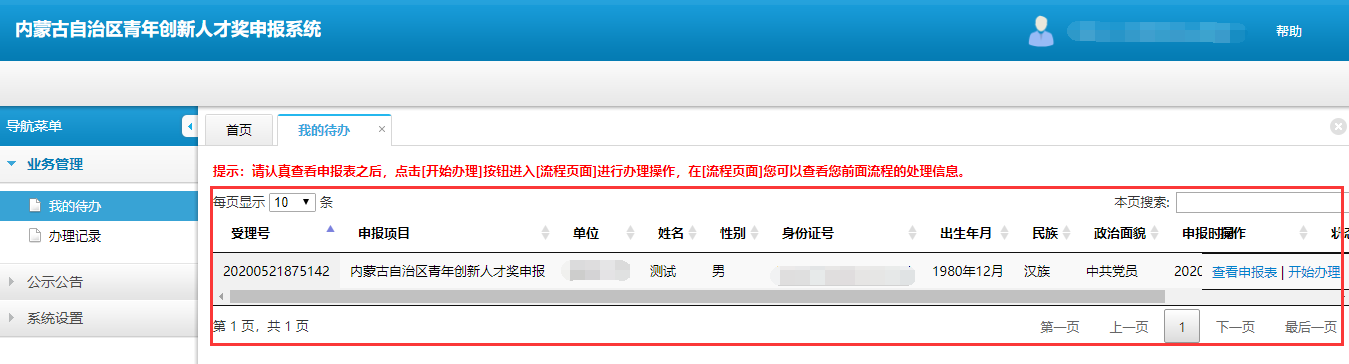 2、点查看“申报表”，如果初次使用本系统，系统提示安装pageOffice（该安装包也可以在人才信息库首页的“文件下载”栏目中下载）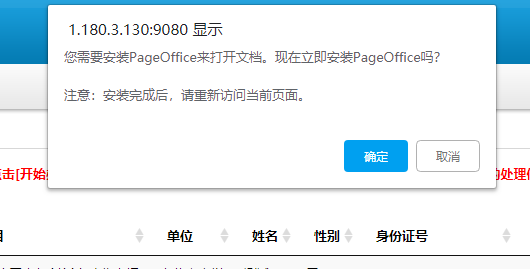 点确定后系统会下载安装文件posetup.exe，找到文件并双击开始安装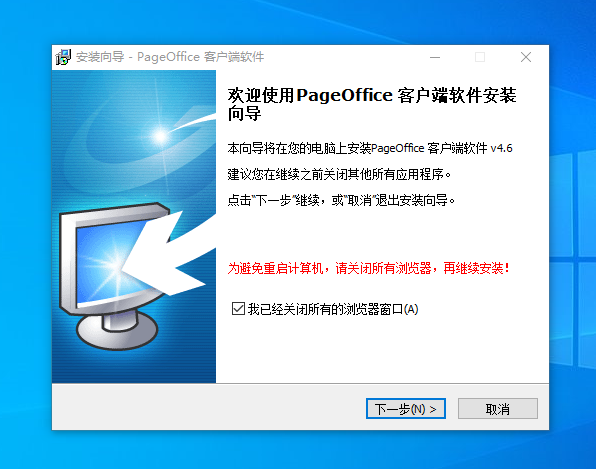 点“下一步”，再点“安装”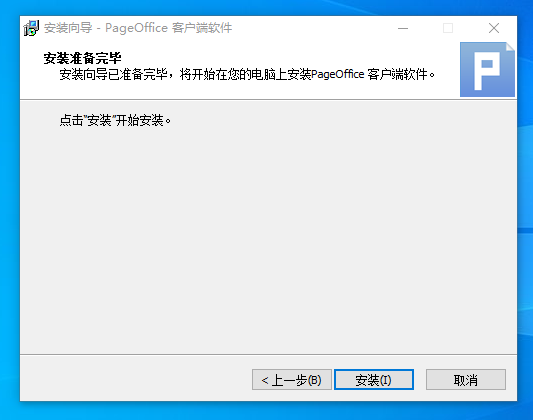 点“结束”完成安装。3、返回到我的待办页面，点“查看申报表”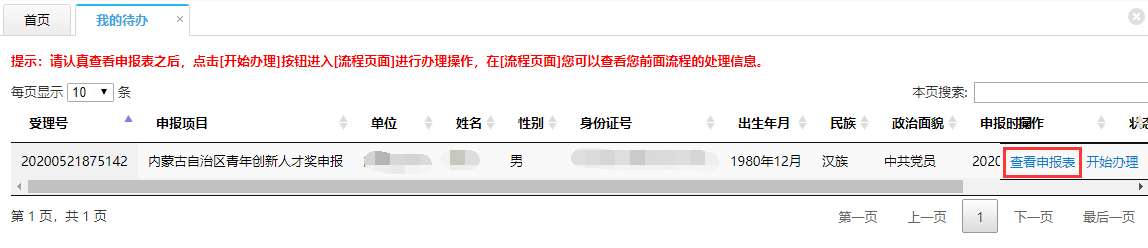 系统弹出框中勾选“始终在关联的应用中打开这些类型的链接”，点“打开POBrowse应用程序”打开申报表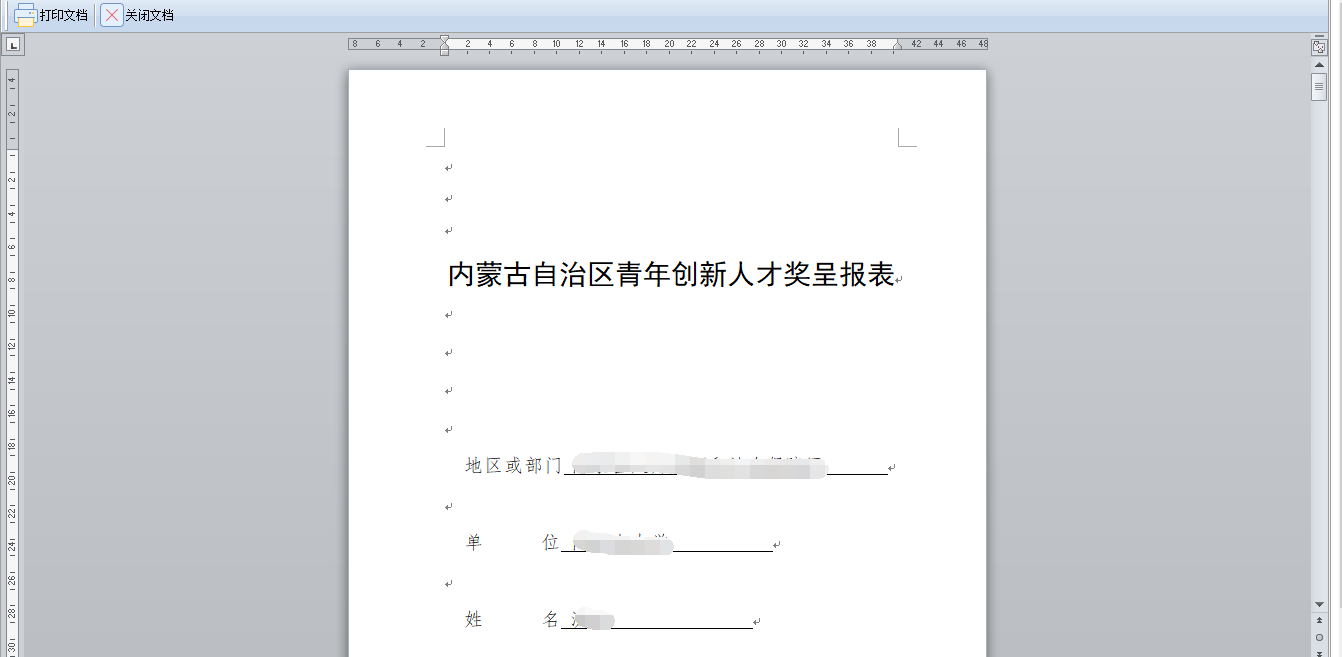 4、申报材料浏览完成后，返回到我的待办页面，点“开始办理”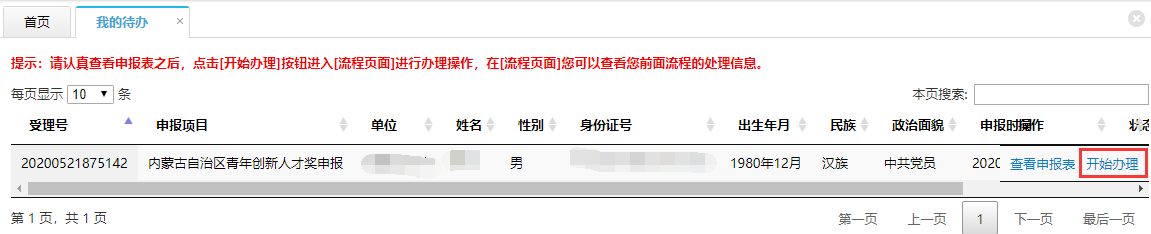 5、打开申报材料办理情况页面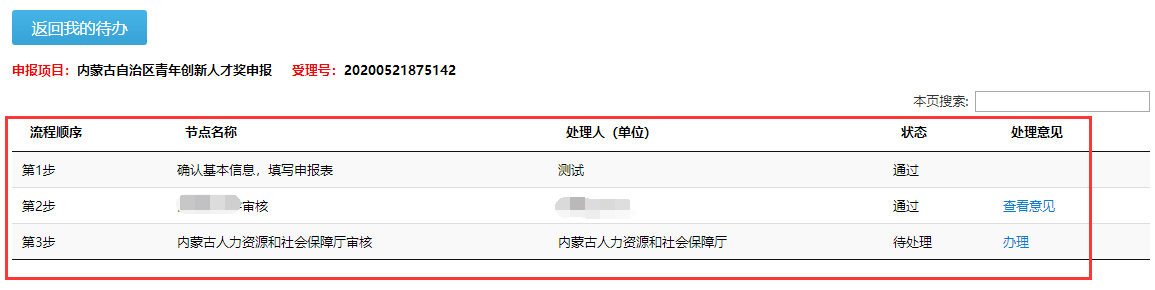 点“查看意见”可以查看对应单位或部门的审核意见6、点“办理”进入审核结果及意见填写页面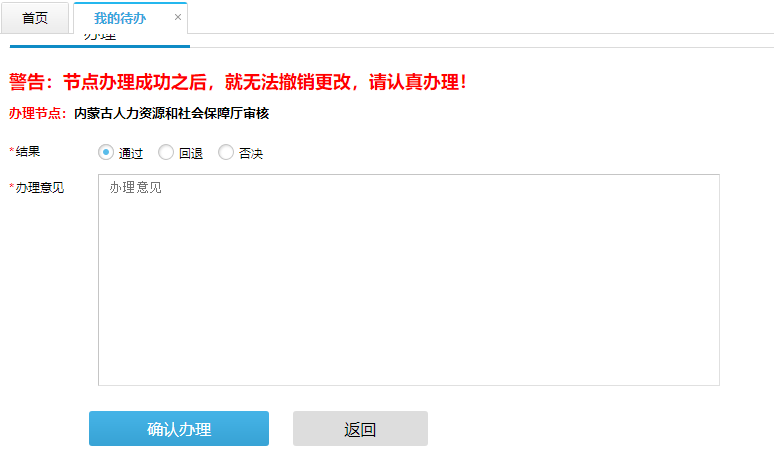 办理意见填写完成后，点“确认办理”完成该申报人的审核工作。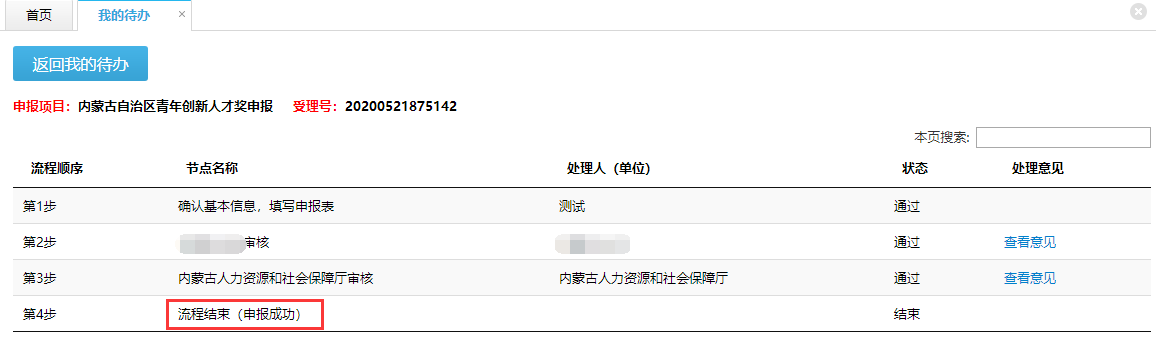 审核历史信息查看1、左侧菜单中点“业务管理”，再点“办理记录”，右侧显示已审核的个人信息；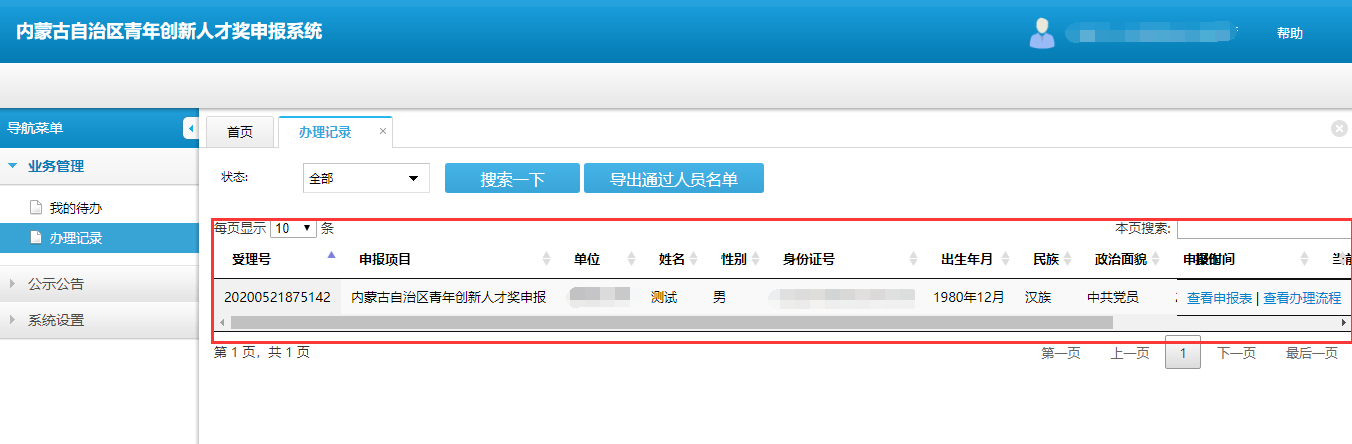 2、点“查看申报表”查看个人申报材料3、点“查看办理流程”查看申报信息审核各环节情况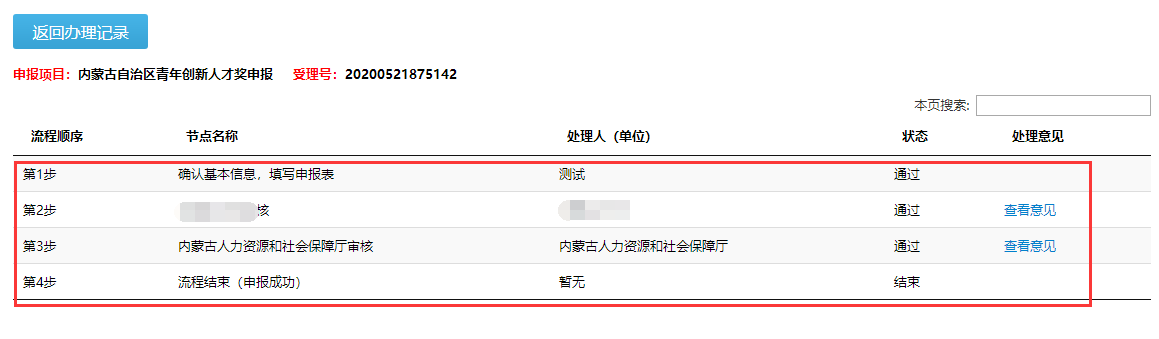 